VÝZKUMNÝ ÚSTAV ROSTLINNÉ VÝROBY v.v.i.Drnovská 507161 06 Praha 6-Ruzynětelefon: 233 022 111IČO: 00027006 DIČ: CZ00027006Objednávka čísloOB-2019-00000518		Dodavatel	Číslo objednávky uvádějte na faktuře, jinak nebude faktura proplacenaAVIKOfim-q s'lc~ &Z1OCS3'/Položka	Množství Jednotka	Popis	Cena(včetně DPH)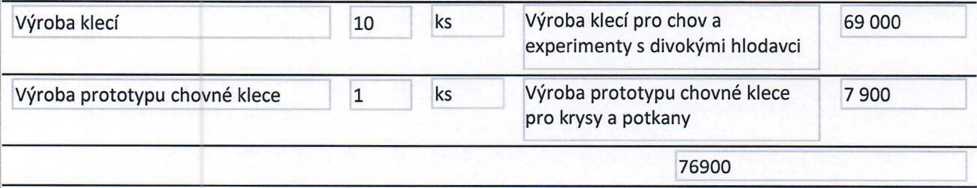 Fakturujte:Výzkumný ústav rostlinné výroby v.v.i. Drnovská 507 I6l 06 Praha 6IČO: 00027006 DIČ: CZ 00027006 Bank.spojení: https://dms.vurv.cz/sites/Uctarna/_layouts/Print.FormServer.aspxVyřizuje:Datum:27.3.2019